Qualified applications are considered for all positions without regard to race, color, religion, sex, national origin, age, martial or veteran statusHow long have you lived at this address? ___________________  Telephone Number: (   )__________________________Job Applied For ________________________________________ Rate of Pay Expected $_______ per ________________How did you learn about this opening?___________________________________________________________________AvailabilityList hours available to work per week:					 Check if available any weekday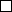 How many hours per week would like you to work?________________________________________________________Have you ever worked in a fast food restaurant before?    Y   N  If yes, where?__________________When?_______Rate Yourself1 = Needs Improvement     2 = Ok     3= Good     4= Best_________ Energy Level – your sense of urgency, self-motivation, and enthusiasm_________ Communication Skills – your ability to listen well, express ideas clearly, and accept feedback_________ Hospitality – your natural friendliness and customer service skills_________Reliability – your dependability, attendance, self-discipline, and dedication_________ Personal Pride – your appearance, hygiene and achievement_________ Teamwork – your cooperation with others and team spiritWhat achievement in life are you most proud of?___________________________________________________________________What are your personal strengths?_______________________________________________________________________________What are your weakest areas?__________________________________________________________________________________What are your five year goals?__________________________________________________________________________________Why do you want to work at Dagwoods/Mamma Mia’s?_____________________________________________________________Can you perform the essential functions of the job with or without accommodations?   Y   N  In case of emergency, contact: ___________________________________________________________________________________________Do you have reliable transportation to work?   Y   NDo you have any relatives or friends currently working for Dagwoods/Mamma Mia’s?   Y   NIf yes, state relationship to you: __________________________________________________________________________________________PLEASE NOTE: ALL ITEMS ON REVERSE SIDE MUST BE COMPLETEDDagwood’s/Mamma Mia’s Employment Application- pg.2Past Employment (beginning with most recent)Personal References (Not former employers or relatives)Record of EducationBackgroundAre you 18 years of age or older?   Y   N	If no, Date of Birth_____________________Have you ever been convicted of a crime involving violence to another person? 				  Y   NHave you ever been convicted of a crime involving dishonesty, theft, fraud or embezzlement?			  Y   NHave you ever been convicted of a crime involving rape, assault, or minors?					  Y   NHave you ever been convicted of a crime involving distribution or intent to distribute illegal drugs or 		other controlled substances?									  Y   NHave you ever been counseled or disciplined for cash handling violations?					  Y   NImportant- READ BEFORE SIGNINGI certify that information given herein is true and complete to the enst of my knowledge.I understand that incorrect, misleading, or incomplete information on this application may result in immediate termination of employment.  I understand that this employment application and any other company documents are not contracts of employment and that any individual who is hired may voluntarily leave employment upon proper notice and may be terminated by the employer at any time and for any reason.  I also understand that any oral or written statements to the contrary are expressly disavowed and should not be relied upon by any prospective or existing employee.  I understand that the use of illegal drugs is prohibited during employment.  If company policy required, I am willing to submit to a drug test to detect the use of illegal drugs before and during employment.Signed______________________________________________________Date_______________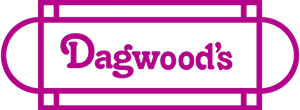 Dagwood’s/Mamma Mia’sEmployment Application Date:Full Name:LastFirstM.I.Address:Street Address                                                                                       City                                         State         Zip             MondayMondayTuesdayTuesdayWednesdayWednesdayThursdayThursdayFridayFridayFromToFromToFromToFromToFromToName, Address, and Phone # of CompanyFromFromToToLast Position HeldLast Position HeldWeekly Starting SalaryWeekly Ending SalaryReason for LeavingName of SupervisorName, Address, and Phone # of CompanyMoYrMoYrTitleDutiesName and AddressOccupationPhone NumberSchoolSchool Name and AddressCourse of StudyYears AttendedYears AttendedLast Year CompletedDid you Graduate?List Diploma/DegreeGrade AverageSchoolSchool Name and AddressCourse of StudyFromToLast Year CompletedDid you Graduate?List Diploma/DegreeGrade AverageHigh SchoolCollege or VoTech